Конспект игры - занятия по конструированию из блоков Дьенеша«Кошечка».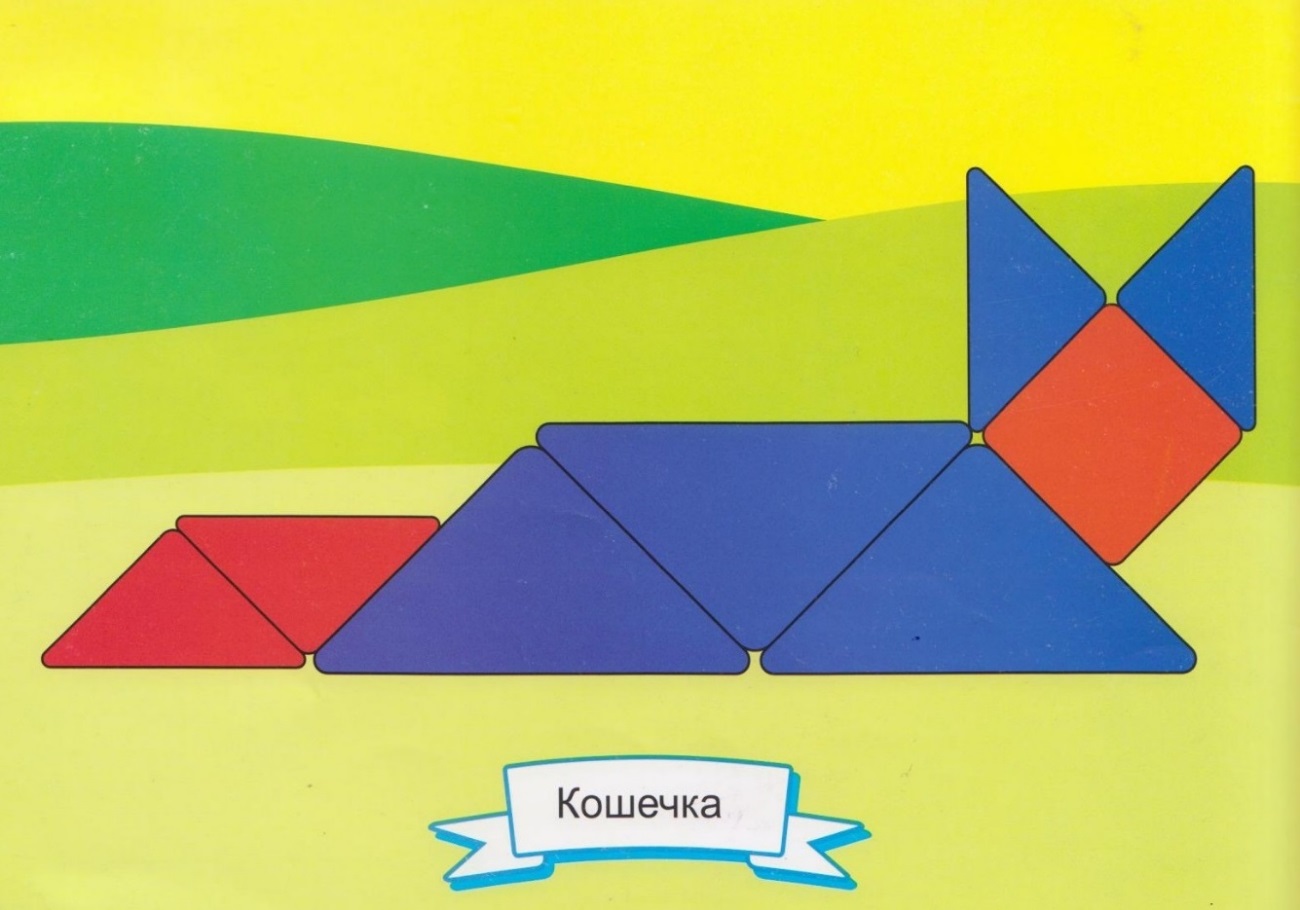 Программные задачи:Закреплять знание детей названий деталей конструктора: треугольная призма, кирпичик, кубик.Закреплять знание   основных   цветов – красного, синего, жёлтого, зелёного; величины: большой, маленький; формы: треугольник, квадрат. Развивать конструктивные навыки, умение накладывать нужные детали     конструктора на образец.Продолжать знакомить детей с домашними животными-кошками, их внешним видом, повадками. Воспитывать любовь к домашним животным, желание за ними ухаживать.Формировать	воображение детей, общие познавательные способности.Развивать артикуляционный аппарат детей.Развивать речь, активность детей.Учить читать потешки громко, проговаривать слова.Материал:  Блоки Дьенеша-3 большие синие треугольные призмы, 2 маленькие красные, 2 маленькие синие призмы, кирпичик красный.Карточки-образцы на каждого ребёнка.Плоскостное изображение котёнка.Игрушки: кошка, котёнок, блюдце из кукольной посуды.Шапочка кошки.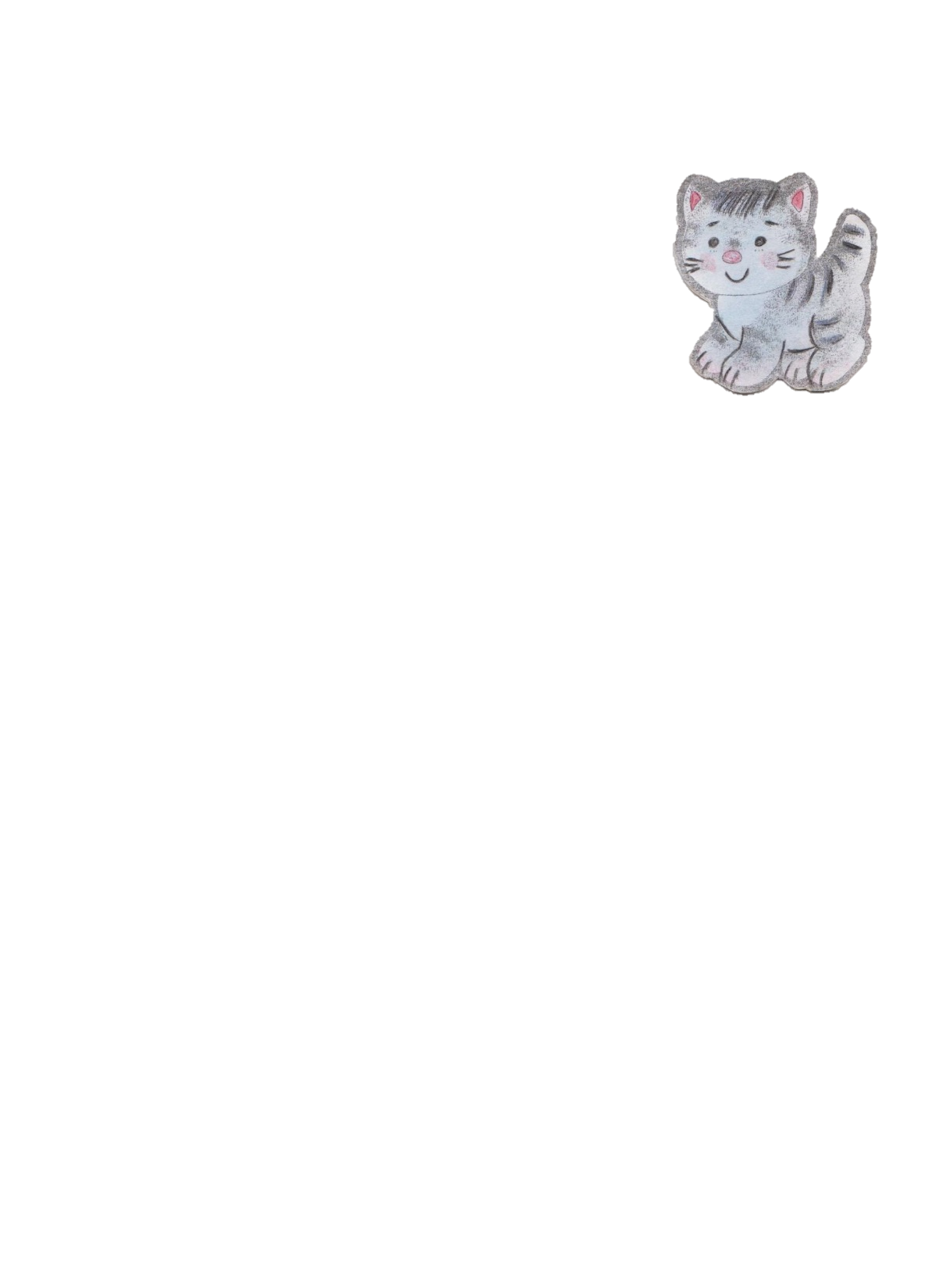 Ход занятия.Дети, я вам загадаю загадку,  а вы отгадаете -  про кого в  ней говорится?Мордочка усатая,Шубка полосатая,Чисто умывается,А с водой не знается.Правильно, это кошка. Кошка пришла к вам в гости со своим котёнком.Какого цвета шерсть у кошки? У котёнка? Что есть на голове у кошек? (Ушки, глаза, рот, нос). Что есть на мордочке у кошки? (Усы). Что есть ещё у кошки? (Лапки, хвост). Как мяукает кошка? Что любит кушать кошка? Кошка лакает молочко язычком. Давайте покажем, как кошка лакает молоко. (Артикуляционное упражнение «кошка лакает молоко»).Котята у пушистой кошки.Научились есть из плошки.Если дам ей каши манной,Всё съедят быстрее мамы.(Чтение детьми потешки  про кошку)Давайте дадим кошке с котёнком блюдечко с молочком, а сами подойдём к столам. Кого вы видите на карточках? Как вы узнали, что это кошка? Давайте рассмотрим из каких фигур составлена кошка: туловище, лапы? (из треугольников). Какого цвета треугольники? Размера? (большие или маленькие). Из каких фигур составлены хвост, голова, уши? (из треугольников, квадрата.) какого они цвета? Размера? Найдите у себя деталь, похожую на треугольник.   Она   называется   треугольная   призма.На что она похожа? (На крышу дома). Мы будем её называть призма или крыша. Найдите большие синие призмы и выложите туловище кошки. Найдите деталь, похожую на квадрат. Это кубик, положите его на голову кошки. А теперь сами выложите хвост и уши. Вот какая красивая кошка у вас получилась! Давайте споём про кошку песенку. (Песня «Серенькая кошечка»). Кошка соскучилась по своему котёнку. Положите котёнка около кошки, пусть они играют,  мы с вами тоже поиграем.Игра «Кот и мыши».Дети, вам понравилось играть с кошкой и котенком? Они останутся у нас в группе  и вы будете с ними играть.